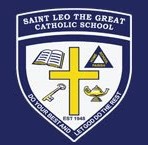 Saint Leo the Great Catholic School Parent Informational Packet2019 - 2020Principal’s Letter2019 – 2020 School Year Calendar Immunization and Physical Exam Information Arrival & Dismissal ProceduresExtended Care Information School Uniform Information School Service HoursCandy Sale Fundraiser Lunch ProgramAthletic Program Information School Supply ListsDear Families,As principal of Saint Leo The Great Catholic School, it is my pleasure to welcome everyone to the 2019 - 2020 school year. We are all excited to have students back in our classrooms and hallways filling them with energy and enthusiasm for learning. It is our mission to help every child feel welcomed, connected, and a part of our Saint Leo the Great Catholic School community. Additionally, we strive to challenge each student to reach his or her academic abilities while promoting age appropriate religious, social, cultural, and physical values.Our faculty, staff and pastor join me in thanking you for the opportunity to become a part of the tiny spark that begins in your child’s mind, reaches the heart and goes on to live forever in their hopes and dreams.The world we live in has increased the complexity of educating today’s children. Therefore, the village concept is mandatory to support success for all our students. With this in mind, I encourage you to be involved as an active participant at Saint Leo the Great Catholic School. Research clearly demonstrates that parent participation in your child’s school coincides with a greater likelihood of academic success. It is essential that you start by carefully reading the 2019-2020 Parent Informational Packet in its entirety. It contains important information that you will find useful this school year.We welcome our new families to Saint Leo the Great Catholic School! A New Parents Orientation Meeting will be held on Wednesday, August 14, 2019 at 6:00 PM. This meeting will give new parents a chance to gather additional information about our school.We will make every effort to keep you informed of all pertinent school news. Up-to-date information will be sent to you via email through our Weekly Bulletin and will appear on our school website, Link. If you have questions or concerns that arise at any time, please do not hesitate to contact your child’s teacher, another member of the Administrative Leadership Team, or me.Thank you for your partnership in educating your child and may God bless you all. Sincerely,Mrs. Simril PrincipalAugust - OctoberAugust 201914		New Parent Orientation Meeting 6:00pm	12		Teachers return to school 19		First Day of School - MINIMUM DAY / NO EXTENDED CARE20		Minimum Day 21		First full day of school27     		Welcome Back Prayer Service 9:00am 28		Back to School Night for Parents & Guardians 6:00pmSeptember 20192		Labor Day Holiday - NO SCHOOL6		School Picture Day6		Back to School BBQ For All Families 6:00pm-9:00pm19		Candy Distribution Begins20		Professional Development Day – NO SCHOOL23 – 27	ITBS Testing grades 1-8  	30		Early Bird Candy DeadlineOctober 2019	2		First Mass of the School Year 9:00am14		Columbus Day - NO SCHOOL	9 – 11 		MINIMUM DAYS – Goal Setting Parent/Student Conferences	11		Candy Distribution Ends	15		Candy money due	15		School Picture Retake & Panoramic Picture Day		25		MINIMUM DAY – NO EXTENDED CAREHalloween Carnival, 6:30pm – 9:00pm	28 - 31	STAR TestingNovember 20191 – 15		STAR Testing1		All Saints Day Mass 9:00am6		End of the first Trimester11		Veteran’s Day – NO SCHOOL15		Report Cards sent home	20		Thanksgiving Prayer Service 9:00am	25 – 29	Thanksgiving Holiday - NO SCHOOL (school resumes 12/02)December 2019	2		School Resumes4		Advent Prayer Service 9:00am	6		8th Grade Graduation Pictures8		Christmas Boutique & Breakfast with Santa (9am – 2pm) 11		Advent Prayer Service 9:00am	18		Advent Prayer Service 9:00am 	18		Christmas Concert (6:30pm) NO EXTENDED CARE	19		Minimum Day – NO EXTENDED CARE	20		Christmas Break (school resumes Tuesday, Jan. 7)January 20206		Teachers return (post-Christmas break)7		School Resumes (post-Christmas break)15 – 16	Parent/Teacher Conferences as needed17		Professional Development Day - NO SCHOOL20		Martin Luther King Jr. Day - NO SCHOOL26 – 31 	Catholic Schools Week (Begins – Sunday 11:00am Mass)28		Open House 9:00am – 12:00pmFebruary 202015		Crab Feed 7:00pm – 10:00pm17		President’s Day - NO SCHOOL18 – 28	STAR Testing21		End of the Second Trimester26		Ash Wednesday Mass28		Report Cards sent homeMarch 2020	2 – 5		STAR Testing	2 – 6 		Sixth Grade Caritas Creek Trip 	11		Lenten Prayer Service 9:00am		18		Stations of the Cross 9:00am	25		Lenten Prayer Service 9:00amApril 20201		Stations of the Cross 9:00am	2		Spring Music Recital and Reception (6:00pm)	8		Lenten Prayer Service 9:00am16		Derby Day (1:30pm)	9		Holy Thursday – Passion Play 9:00amMINIMUM DAY (NO EXTENDED CARE)	10		Good Friday - NO SCHOOL	13 – 17 	Easter Break	20		School Resumes21		Spring PicturesMay 2020  	2		Father/Daughter Dance (7:00pm - 10:00pm)11 – 29 	STAR Testing13		End of Year Mass 9:00am21		Schoolwide Spring Extravaganza (1:15pm in the gym)22		Principal’s Holiday - NO SCHOOL25		Memorial Day - NO SCHOOL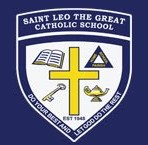 June 20204		End of Trimester 310		Kindergarten Promotion MINIMUM DAY (N0 EXTENDED CARE)11		Pre-Kindergarten & Kindergarten BBQ MINIMUM DAY (NO EXTENDED CARE)12		Report Cards go home – Last Day of School MINIMUM DAY (NO EXTENDED CARE)Minimum Day DismissalPre-K & Kindergarten	 	12:00 pmGrades 1-8 				12:30 pmCalendar updates will be noted in our weekly school bulletin and on our school websiteParents of:New Students – All GradesPre-Kindergarten1st Grade3rd Grade5th Grade7th GradeYour child is required to have a current physical exam if she/he falls into any of the above categories. In addition, all immunizations for Polio, Diphtherial, Tetanus, Pertussis, Measles, Mumps, Rubella, Hepatitis B, Varicella, and Tdap Booster must be current. Please refer to the Guide to Immunizations Required for School Entry for Grades K-12 (including Pre-Kindergarten) on the following page. All students entering grades 7-8 are required to have a Tdap Booster shot before the first day of school. This includes current and new students in both public and private schools. If you have any questions regarding these requirements, please consult your child’s doctor.The physical exam form included in this packet and your child’s updated immunization record must be submitted by the first day of school. Your student will not be permitted to attend school if these documents are not on file.CALIFORNIA IMMUNIZATION REQUIREMENTS FORK – 12TH GRADE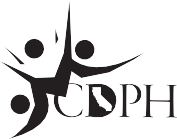 (including transitional kindergarten)Requirements for K-12 admission also apply to transfer pupils.Combination vaccines (e.g., MMRV) meet the requirements for individual component vaccines. Doses of DTP count towards the DTaP requirement.Any vaccine administered four or fewer days prior to the minimum required age is valid.Three doses of polio vaccine meet the requirement if one dose was given on or after the fourth birthday.Four doses of DTaP meet the requirement if at least one dose was given on or after the fourth birthday. Three doses meet the requirement if at least one dose of Tdap, DTaP, or DTP vaccine was given on or after the 7th birthday. Oneor two doses of Td vaccine given on or after the seventh birthday count towards the requirement.For seventh grade admission, refer to Health and Safety Code section 120335, subdivision (c).Two doses of measles, two doses of mumps, and one dose of rubella vaccine meet the requirement, separately or combined. Only doses administered on or after the first birthday meet the requirement.For 7th-12th graders, at least one dose of pertussis-contain- ing vaccine is required on or after the seventh birthday.For children in ungraded schools, pupils 12 years and older are subject to the seventh grade advancement require- ments.The varicella requirement for seventh grade advancement expires after June 30, 2025.DTaP/Tdap = diphtheria toxoid, tetanus toxoid, and acellular pertussis vaccine Hep B = hepatitis B vaccineMMR = measles, mumps, and rubella vaccine Varicella = chickenpox vaccineINSTRUCTIONS:California schools are required to check immunization records for all new student admissions at TK /Kindergarten through 12th grade and all students advancing to 7th grade before entry.UNCONDITIONALLY ADMIT a pupil whose parent or guardian has provided documentation of any of the following for each immunization required for the pupil’s age or grade as defined in table above:Receipt of immunization.A permanent medical exemption in accordance with 17 CCR section 6051.A personal beliefs exemption (filed prior to 2016) in accordance with Health and Safety Code section 120335.CONDITIONALLY ADMIT any pupil who lacks documentation for unconditional admission if the pupil has:Commenced receiving doses of all the vaccines required for the pupil’s grade (table above) and is not currently due for any doses at the time of admission (as determined by intervals listed in Conditional Admission Schedule, column entitled “EXCLUDE IF NOT GIVEN BY”), orA temporary medical exemption from some or all required immunizations (17 CCR section 6050).CALIFORNIA IMMUNIZATION REQUIREMENTS FOR K-12TH GRADE (continued)CONDITIONAL ADMISSION SCHEDULE FOR GRADES K-12Before admission a child must obtain the first dose of each required vaccine and any subsequent doses that are due because the period of time allowed before exclusion has elapsed.Three doses of polio vaccine meet the requirement if one dose was given on or after the fourth birthday.If DTaP #3 is the final required dose, DTaP #3 should be given at least six months after DTaP #2, and pupils should be excluded if not given by 12 months after second dose. Three doses meet the requirement if at least one dose of Tdap, DTaP, or DTP vaccine was given on or after the seventh birthday. One or two doses of Td vaccine given on or after the seventh birthday count towards the requirement.Continued attendance after conditional admission is contingent upon documentation of receipt of the remaining required immunizations. The school shall:review records of any pupil admitted conditionally to a school at least every 30 days from the date of admission,inform the parent or guardian of the remaining required vaccine doses until all required immunizations are received or an exemption is filed, andupdate the immunization information in the pupil’s record.For a pupil transferring from another school in the United States whose immunization record has not been received by the new school at the time of admission, the school may admit the child for up to 30 school days. If the immunization record has not been received at the end of this period,the school shall exclude the pupil until the parent or guardian provides documentation of compliance with the requirements.Questions?See the California Immunization Handbook at ShotsForSchool.orgState of California—Health and Human Services Agency	Department of Health Care ServicesChild Health and Disability Prevention (CHDP) ProgramREPORT OF HEALTH EXAMINATION FOR SCHOOL ENTRYTo protect the health of children, California law requires a health examination on school entry. Please have this report filled out by a health examiner and return it to the school. The school will keep and maintain it as confidential information.PART I	TO BE FILLED OUT BY A PARENT OR GUARDIANPART II	TO BE FILLED OUT BY HEALTH EXAMINERHEALTH EXAMINATION	IMMUNIZATION RECORDNOTE: All tests and evaluations except the blood lead test must be done after the child is 4 years and 3 months of age.Note to Examiner: Please give the family a completed or updated yellow California Immunization Record.Note to School: Please record immunization dates on the blue California School Immunization Record (PM 286).PART III	ADDITIONAL INFORMATION FROM HEALTH EXAMINER (optional)	and	RELEASE OF HEALTH INFORMATION BY PARENT OR GUARDIANIf your child is unable to get the school health check-up, call the Child Health and Disability Prevention (CHDP) Program in your local health department. If you do not want your child to have a health check-up, you may sign the waiver form (PM 171 B) found at your child’s school.PM 171 A (09/07) (Bilingual)	CHDP website: www.dhcs.ca.gov/services/chdpSaint Leo The Great Catholic School Hours, Drop-Off, And Pick-Up/Dismissal ProceduresSchool HoursPre-K and Kindergarten	8:10 AM – 2:30 PM (Mo, Tu, Th, Fr)8:30 AM – 1:30 PM (Wed)Grades 1-8	8:10 AM – 3:00 PM (Mo, Tu, Th, Fr) 8:30 AM – 2:00 PM (Wed)Morning Drop-Off ProceduresMorning carpool drop-off begins at 7:45 PM. All students must be dropped off at the front of the school on Howe Street. Students may not be dropped off on the Ridgeway Street side of the school.When dropping off your child, please do not park and leave your car unattended in front of the school on Howe Street, in the faculty parking lot or driveway.Traffic cones will indicate the curb lane for drivers to drop off children. Enter the lane by the lower driveway (close to the rectory on Ridgeway).ABSOLUTELY NO DOUBLE PARKING AT ANY TIME! If you need to come into the school for any reason, you must legally park your car on the street.All children arriving to school prior to 8:00 am will be signed into Extended Care. ALL PRE-KINDERGARTEN PARENTS MUST COME INTO THE SCHOOL TO SIGN IN YOUR CHILD.Afternoon Dismissal ProceduresStudents may not be picked up on the Ridgeway Street side of the school. All children must be picked up at the front of the school on Howe Street.All students walking or taking the bus home must exit through the FRONT DOOR ONLY! Parents/guardians must provide written permission for a student to walk or take the bus home.All students being picked up by car will be lined up in front of the school on the apron (on Howe Street) by grade level.Traffic cones will indicate the curb lane for drivers picking up children. Enter the lane by the lower driveway (close to the rectory on Ridgeway). The first car will be loaded, then it will drive away allowing the next car to proceed to the front of the line. If there is no room in the car lane, please circle the block until a space becomes available in the lane. Also, if the child you are picking up is not in line, you must circle the block until the child is in the line.Teachers and staff will oversee and direct the entire loading process. Please follow their directions.Please do not get out of your car under any circumstances. If you need to come into the school for any reason, you must legally park your car on the street. The front of the school is a NO PARKING ZONE, controlled by the City of Oakland.ABSOLUTELY NO DOUBLE PARKING AT ANY TIME!All students not picked up 15 minutes after their dismissal time will be signed into Extended Care.Saint Leo the Great Catholic School 2019 – 2020 Extended CareDear Parents and Guardians:Greetings from the teachers and staff of Saint Leo the Great School’s Extended Care Program at Saint. We are looking forward to a fun and safe 2019 - 2020 school year.Extended Care provides a home-like environment for students before and after school. Our creative staff will continue to coordinate special projects and activities for Extended Care students. Dr. Watkins, the special needs coordinator, will also be available (once a week) to assist middle school students with homework and study skills.Extended Care Daily Schedule3:00 pm -3:15pm	Sign-In3:15 pm - 4:15pm	Homework/Quiet Activities 4:15 pm - 4:45 pm	Snack/Clean-up4:30 pm - 5:45 pm	Free-play/games/art/movies, etc. 5:45 pm - 6:00 pm	Clean-up/Preparation for homeAs always, we look forward to your continued support and cooperation throughout the school year. We welcome donations of your time, snack items, art supplies, playground equipment, games, etc.In order to ensure a successful school year, students and parents MUST adhere to all rules, policies, procedures, and regulations set forth by the school and Extended Care program. Details can be found in the Parent & Student Handbook.Warmly,The Extended Care Program Staff Saint Leo the Great School510-428-4969Saint Leo The Great Catholic School Extended Care Billing2019 – 2020The Extended Care program provides service to students enrolled in Saint Leo the Great School. Families who wish to use the extended care program may register and pay a $50 registration fee. This registration fee is non-refundable. Emergency extended care service is available one time only at the hourly rate. Upon subsequent emergency use, the $50 registration fee will be charged in addition to the hourly rate. Extended Care billing will be included in the FACTS program.Rates are $5 per hour. This fee will be listed on your FACTS account as an “Incidental Expense.” This incidental expense will be scheduled for auto pay from your authorized account on the 15th of each month, beginning September 15, 2019 thru May 15, 2020.Hours of Extended Care OperationMorning Care	Monday - Friday	7:00am - 8:00amAfter School Care   Mon, Tue, Thu, Fri 3:00am - 6:00pmWednesday	1:30pm – 6:00pmA 10% discount will be given for a second child.Late pick-up charge (after 6:00 pm) is $5.00 per minute.Saint Leo the Great Catholic School 2019 - 2020 School Uniform Information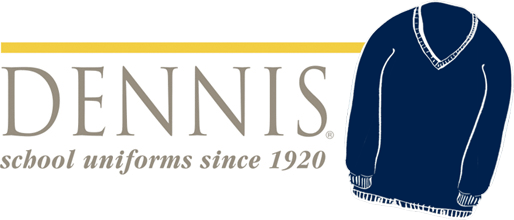 Dennis Uniform Company 130 Doolittle Drive, Unit 1 San Leandro, CA 94577 510-569-3811 (phone)510-639-7495 (Fax)800-854-6951 – National Customer Service www.dennisuniform.comhttp://www.dennisuniform.com http://www.dennisuniform.comSchool Code for online orders:ND2STLSchool UniformAll Sweaters, Sweatshirts, Sweatpants, P.E. shorts & T-shirts, Jackets, and Coats must have the Saint Leo the Great School LogoSchool Uniform ShoesMust be a plain black leather shoe with rubber soles and no logo. (Black K-Swiss tennis shoes are acceptable)Physical Education ShoesMust be a plain white tennis shoe with no logo (White K-Swiss tennis shoes are acceptable)PLEASE PUT YOUR CHILD’S NAME INSIDE ALL CLOTHING SO THAT LOST ITEMS CAN BE EASILY IDENTIFIED!Parent Volunteer Hours 2019-2020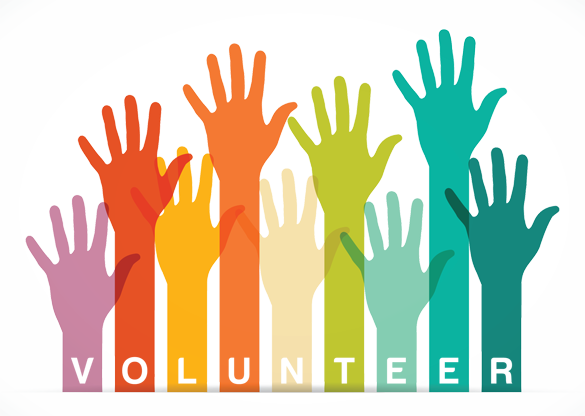 Each Saint Leo the Great School family is required to commit, to the school, thirty (30) hours of volunteer service per academic year. A family may choose, instead, to be assessed $20.00 per hour ($600.). The first fifteen (15) school service hours should be completed by mid-December 2019, and the remaining fifteen (15) school service hours must be completed by May 15, 2020. School service hours can be fulfilled in many different ways. Please check the weekly bulletin, ask your child’s teacher or any school Administrator for suggestions for ways you can participate. Hours are recorded by submitting a Parent Involvement Slip to the school office. Some of the ways to fulfill volunteer hours are to assist with the school approved activities such as:Back to School BBQCleaning school toysHalloween CarnivalInstrumental music instructionBreakfast with Santa & Christmas BoutiqueSharing special skillsCrab Feed FundraiserMother/Son Dinner DancePraise DanceCheerBasketballTrack and FieldField tripsIn-class activitiesWashing tableclothsWashing used school uniformsGrandparent’s DayAfter school enrichmentDonating gift certificates for teachersDonating materials for school eventsDonating auction itemsCandy Sales Fundraiser 2019 - 2020Saint Leo the Great School will hit the ground running this Fall with our annual candy bar sale fundraiser. World’s Finest Chocolate has packaged boxes with 60 bars per box. Each family is responsible for selling three (3) boxes of candy ($180.00). Look for the order form that will be sent home shortly after the start of school. All candy money is due by October 15, 2019 and payable via the FACTS Management Program.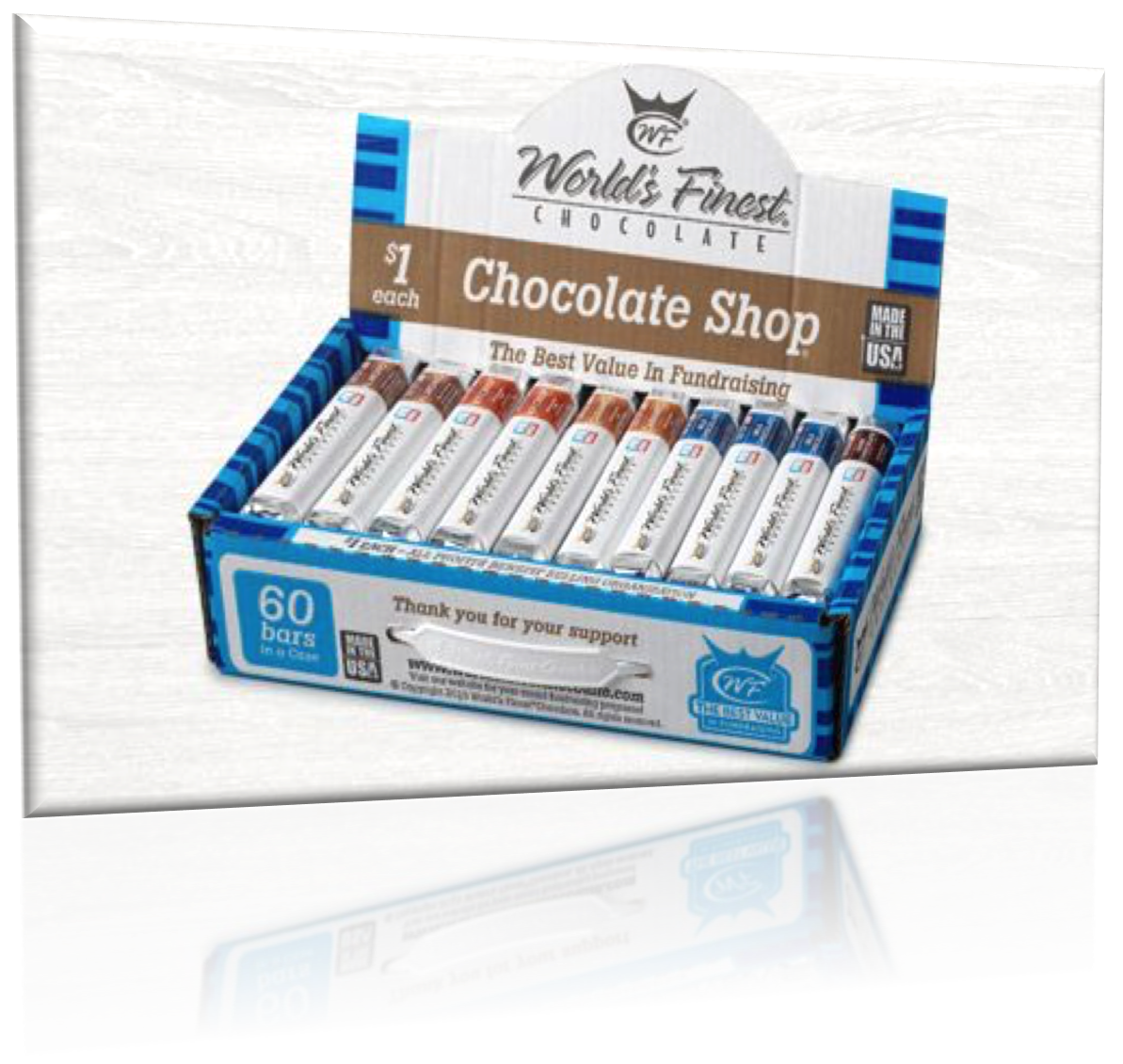 Students may purchase lunch four (4) days per week from the Children’s Choice Lunch Program. Please visit www.choicelunch.com to place an order, the registration Code is Leo. Students will be able to purchase a pizza lunch from the school, on Tuesday’s for$5.00.There will be no lunch service on Minimum Days. Children staying in Extended Care on these days must bring a lunch.The lunch period is 12:00 PM - 1:10 PM. It may be necessary from time to time to deliver a student’s lunch to school. Please deliver the lunch, NO LATER THAN 12:00PM, to the lunch drop-off table. Lunches cannot be delivered to the classroom. Please make sure the student’s name and grade are clearly indicated. Because students are expected to be back in their classrooms after lunch recess, they will not be permitted to eat after their lunch period is over. Parents are strongly discouraged from bringing fast food lunches (e.g. McDonald’s, Burger King, etc.).Lunch SchedulePK	11:00AM - 11:45AMK - 2	12:00PM - 12:40PM3 - 5	12:15PM - 12:55PM6 - 8	12:30PM - 1:10PM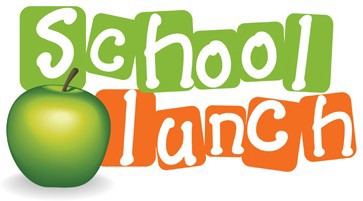 ATHLETIC PROGRAM 2019 - 2020The Athletic Program is an afterschool program that is through the Catholic Youth Organization (CYO). Its goals are to introduce as many children as possible to competitive sports, to teach skills and rules of the game and to achieve excellence in individual and team endeavors in an atmosphere that encourages good sportsmanship and respect for others. We encourage every child to participate in at least one sport.The fee is $90.00 per student participating in one or more sports.Basketball is offered to boys and girls in grades 3-8. Pre-kindergarten - 8th grade girls and boys may participate in track and field. Girls in grades 3 - 8 may try out for the cheer team.ATHLETIC CALENDARNovember - February	Boys’ BasketballNovember – February	Cheer TeamFebruary - May	Boys’ & Girls’ Track & FieldFebruary - May	Girls’ BasketballParents are requested to volunteer as coaches and assistants. Your presence at the events is, also a strong statement of your support. If you are interested in coaching or assisting, please contact the school office at (510) 654-7828.SIGN-UPS FOR THE ATHLETIC PROGRAM WILL BE HELD ON BACK-TO-SCHOOL NIGHTAugust 28, 2019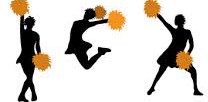 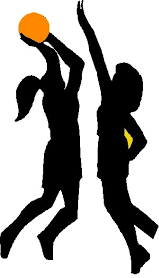 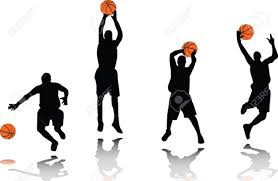 School Bulletins And Classroom NewslettersHOLDING PAGEPre-Kindergarten          School Supply List2018 – 2019Backpack for belongings (No backpack on wheels)4 jumbo/beginner pencils1 pair of round-tipped scissors5 glue sticks2 folders with bottom pockets1 set of watercolor paint2 cans of playdough1 plastic placemat1 art smock or large T-shirt1 fitted crib sheet for nap time and 1 blanket(NO PILLOWS PLEASE)2 changes of clothing including socks and underwear (does not have to be school uniform) in a large freezer bag or container for easy storage. Please label with student’s name.$20.00 Art FeePlease label scissors, folders, watercolor paint, placemat and smock or T-shirt.PLEASE REMEMBER TO PUT YOUR CHILD’S NAME INSIDE ALL CLOTHING SO THAT LOST ITEMS CAN BE EASILY IDENTIFIED!2018-2019 School Year1 Backpack (no rolling backpack)1 pair of scissors1 set watercolor paint8 glue sticks10 regular pencils10 jumbo pencils1 box of crayons (24 count)1 box of jumbo crayons (8 count)2 boxes of regular washable color markers (8 count)2 pink erasers2 folders1 pencil box or pencil bag2 coloring books1 art smock or adult t-shirt2 sets of extra clothes2 cans of playdough1 placemat$20 in an envelope with your child’s name for art materials2 changes of clothing including socks and underwear (does not have to be school uniform) in a large freezer bag or container for easy storage. Please label with student’s name.PLEASE PUT YOUR CHILD’S NAME INSIDE ALL CLOTHING SO THAT LOST ITEMS CAN BE EASILY IDENTIFIED!Backpack for belongings (No backpacks on wheels)1 pair of round tip scissors1 clipboard3 fine tip Expo whiteboard markers1 set of Crayola brand watercolors4 glue sticks1 bottle of white glue12 jumbo/beginner pencils1 small self-contained pencil sharpener1 set of standard size crayons (24 count)1 box of Crayola Classic markers (10 count)2 black Sharpie markers2 large pink erasers2 red folders (with bottom pockets)2 blue folders (with bottom pockets)1 hard cover Composition notebook1 supply box (no larger than 5”x8”)1 plastic placemat1 adult size t-shirt (to be used as an art smock)1 activity/coloring bookEarbuds$20.00 in an envelope with your child’s. name (for school art fee)1 change of clothes, including socks and underwear (does not have to be school uniform) in a Ziploc plastic storage bag*Please label each item, which includes each crayon, folder, marker, etc.PLEASE REMEMBER TO PUT YOUR CHILD’S NAME INSIDE ALL CLOTHING SO THAT LOST ITEMS CAN BE EASILY IDENTIFIED!Personal (label these items with your child’s name)1 backpack (no backpacks on wheels!)1 0.5” binder1 blue folder, 1 green folder1 homework folder (any design or color)4 hard cover composition notebooks1 box of crayons1 box of washable markers1 box of color pencils1 pair of round-tipped scissors1 manual pencil sharpener with cover1 clipboard1 12” rulerEarbudsClass Use (these items are communal for all students)1   set of 24 sharpened pencils2 boxes of pencil top erasers3 glue sticks5 large pink erasers1 pack of dry erase Expo markers$25.00 Art FeePlease enclose in an envelope with student’s namePLEASE REMEMBER TO PUT YOUR CHILD’S NAME INSIDE ALL CLOTHING SO THAT LOST ITEMS CAN BE EASILY IDENTIFIED!Backpack for belongings (without wheels)1 pair of round-tipped scissors3 fine tip Expo Markers1 set of Crayola brand watercolors8 glue sticks1 bottle of white glue20 sharpened pencils6 writing pens (not black or blue)2 highlighters3 black Sharpie Markers12-inch ruler with inches and centimeters3 hard cover composition notebooks2 large book covers1 pencil sharpener (with cover)1 set of 48 count crayons1 set of markers (8 or 10 pack only)1 set of colored pencils2 large pink erasers7 folders (1 red, 1 blue, 1 yellow, 1 orange, 1 green, 1 purple, 1 any design/color)1 clipboard1 supply box or pencil pouch1 paperback dictionary1 plastic placematEarbuds1 adult t-shirt (in a Ziploc plastic bag for easy storage)Please label all itemsPlease place fees in an envelope with student’s nameArt Fee: $20Assignment Notebook Fee: $3PLEASE REMEMBER TO PUT YOUR CHILD’S NAME INSIDE ALL CLOTHING SO THAT LOST ITEMS CAN BE EASILY IDENTIFIED!Backpack for belongings12-inch ruler with inches and centimeters1 bottle liquid glue & at least 3 glue sticksColored correcting pensCrayons/Markers/Colored pencils#2 pencils1-2 pencil cases/pouches (may want one for classroom desk & one for binder/backpack)1 pair of scissorsErasersHighlighter(s)Pencil sharpener(s)Calculator2 composition books (non-spiral)7 folders with pockets for classroom desk (optional: additional folders for binder)3 packs of lined binder filler paper (one pack for binder/at home, two packs for classroom)3 packs of 3-hole graph/grid paper (keep some in binder, one pack at home, one pack for classroom)2 Textbook covers (may be store-bought or paper bags, no sticky covers)2-inch binder (no less than 2” & no bendable binders, please) *will be used to transport assignments back & forth in backpack1-inch binder *will be used for Math notes & assignments in classPack of 8 Tab DividersDictionary & Thesaurus (pocket size preferred)2 packs of 3x5 index cardsClipboard2 report covers (may be kept at home)1 plastic placematEarbudsPlease place fees in an envelope with student’s nameArt Fee: $20Assignment Notebook Fee: $3PLEASE REMEMBER TO PUT YOUR CHILD’S NAME INSIDE ALL CLOTHING SO THAT LOST ITEMS CAN BE EASILY IDENTIFIED!All Supplies with an asterisk will be collected and stored as 5th Grade supplies. Other supplies are individual supplies and will be kept in student desks. Please label all individual supplies.Please place fees in an envelope with student’s nameArt Fee: $20Assignment Notebook Fee: $3Supplies to be brought in on the first week of school:2 x 150 sheet pack of Wide Ruled Binder Paper *2 x 100 card packs of white, lined 3x5 Index Cards *2 x 10 packs of #2 pencils *1 pack Correction pens (not black or blue) *1 pack Black pens*3 glue sticks *1 black sharpie *Earbuds1 Single Subject Notebook Wide Ruled1 Composition Graph Notebook2 pencil pouches (1 for markers/crayons, 1 for pencils, pens, index cards)1 manual pencil sharpenercrayons / color markersPaperback Thesaurus1 backpack (no backpack on wheels)To be prepared at home:1 Black Binder 1 ½” (Durable View with plastic cover)Binders may need to be replaced in January.Binder Dividers (w/ pockets) for each subject:Binders should be packed and organized for the first day of schoolin the order listed below. Each subject should have its own divider.Religion, Math, Reading, Vocabulary, Science, Social Studies, Spanish & Music150 sheet pack of Wide Ruled Binder PaperFill one pack of paper in student binder and bring the other pack to school on the first day.PLEASE REMEMBER TO PUT YOUR CHILD’S NAME INSIDE ALL CLOTHING SO THAT LOST ITEMS CAN BE EASILY IDENTIFIED!Middle School Supply List 2018 – 2019Backpack for belongings(1) 3-inch, 3-ring binder with pockets(1) inch binder for Spanish class6 tabbed dividers(4) 2-pocket folders (hole-punched)1 quad-ruled composition notebook (for math)(3 packs) college ruled lined paper(1 pack) graph paper3 (or more) different color highlighters1 zippered pen/pencil bagBox for art supplies#2 pencils and erasersBlack pensRed pens2 whiteboard markersScissorsMini staplerWhiteoutGlue sticksScotch tapeColored pencilsMarkers3 sets of 3 x 5 index cards (lined)12" ruler with inches and centimetersCalculator (Scientific for grades 6th and 7th and Graphing for 8th)ProtractorCompass2 text book covers - NO sticky/contact paper, please!DictionaryEarbuds4 standard lined composition notebooksFees - enclosed in an envelope with student’s name$30.00 for supplemental classroom novels$20.00 art feePLEASE REMEMBER TO PUT YOUR CHILD’S NAME INSIDE ALL CLOTHING SO THAT LOST ITEMS CAN BE EASILY IDENTIFIED!GRADENUMBER OF DOSES REQUIRED OF EACH IMMUNIZATION1, 2, 3NUMBER OF DOSES REQUIRED OF EACH IMMUNIZATION1, 2, 3NUMBER OF DOSES REQUIRED OF EACH IMMUNIZATION1, 2, 3NUMBER OF DOSES REQUIRED OF EACH IMMUNIZATION1, 2, 3NUMBER OF DOSES REQUIRED OF EACH IMMUNIZATION1, 2, 3K-12 Admission4 Polio45 DTaP53 Hep B62 MMR72 Varicella(7th-12th)81 Tdap1 Tdap1 Tdap1 Tdap1 Tdap7th Grade Advancement9,101 Tdap82 Varicella10DOSEEARLIEST DOSE MAY BE GIVENEXCLUDE IF NOT GIVEN BYPolio #24 weeks after 1st dose8 weeks after 1st dosePolio #34 weeks after 2nd dose12 months after 2nd dosePolio #416 months after 3rd dose12 months after 3rd doseDTaP #24 weeks after 1st dose8 weeks after 1st doseDTaP #324 weeks after 2nd dose8 weeks after 2nd doseDTaP #46 months after 3rd dose12 months after 3rd doseDTaP #56 months after 4th dose12 months after 4th doseHep B #24 weeks after 1st dose8 weeks after 1st doseHep B #38 weeks after 2nd dose andat least 4 months after 1st dose12 months after 2nd doseMMR #24 weeks after 1st dose4 months after 1st doseVaricella #2Age less than 13 years: 3 months after 1st dose4 months after 1st doseVaricella #2Age 13 years and older: 4 weeks after 1st dose8 weeks after 1st doseCHILD’S NAME—LastFirstFirstMiddleMiddleBIRTH DATE—Month/Day/YearADDRESS—Number, StreetADDRESS—Number, StreetCityZIP codeSCHOOLSCHOOLRESULTS AND RECOMMENDATIONSFill out if patient or guardian has signed the release of health information. Examination shows no condition of concern to school program activities.Conditions found in the examination or after further evaluation that are of importance to schooling or physical activity are: (please explain)	Chest X-ray (Necessary if test is positive)Film Date:	Impression:	Normal	Abnormal Person is free of communicable Tuberculosis:	Yes	NoTB	Type*	Date Given	Date Read	mm indur	ImpressionSKIN	PPD-Mamtoux	posTESTS	Other	negPPD-Mamtoux	posOther	neg*If required for school entry, must be Mamtoux unless exception granted by local Health DepartmentI give permission for the health examiner to share the additional information about the health check-up with the school as explained in Part III.Please check this box if you do not want the health examiner to fill out Part III.I give permission for the health examiner to share the additional information about the health check-up with the school as explained in Part III.Please check this box if you do not want the health examiner to fill out Part III.RESULTS AND RECOMMENDATIONSFill out if patient or guardian has signed the release of health information. Examination shows no condition of concern to school program activities.Conditions found in the examination or after further evaluation that are of importance to schooling or physical activity are: (please explain)	Chest X-ray (Necessary if test is positive)Film Date:	Impression:	Normal	Abnormal Person is free of communicable Tuberculosis:	Yes	NoTB	Type*	Date Given	Date Read	mm indur	ImpressionSKIN	PPD-Mamtoux	posTESTS	Other	negPPD-Mamtoux	posOther	neg*If required for school entry, must be Mamtoux unless exception granted by local Health DepartmentSignature of parent or guardianDateRESULTS AND RECOMMENDATIONSFill out if patient or guardian has signed the release of health information. Examination shows no condition of concern to school program activities.Conditions found in the examination or after further evaluation that are of importance to schooling or physical activity are: (please explain)	Chest X-ray (Necessary if test is positive)Film Date:	Impression:	Normal	Abnormal Person is free of communicable Tuberculosis:	Yes	NoTB	Type*	Date Given	Date Read	mm indur	ImpressionSKIN	PPD-Mamtoux	posTESTS	Other	negPPD-Mamtoux	posOther	neg*If required for school entry, must be Mamtoux unless exception granted by local Health DepartmentName, address, and telephone number of health examinerRESULTS AND RECOMMENDATIONSFill out if patient or guardian has signed the release of health information. Examination shows no condition of concern to school program activities.Conditions found in the examination or after further evaluation that are of importance to schooling or physical activity are: (please explain)	Chest X-ray (Necessary if test is positive)Film Date:	Impression:	Normal	Abnormal Person is free of communicable Tuberculosis:	Yes	NoTB	Type*	Date Given	Date Read	mm indur	ImpressionSKIN	PPD-Mamtoux	posTESTS	Other	negPPD-Mamtoux	posOther	neg*If required for school entry, must be Mamtoux unless exception granted by local Health DepartmentSignature of health examinerDate